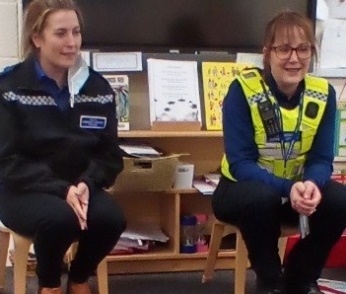 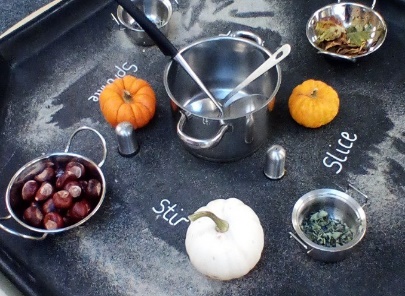 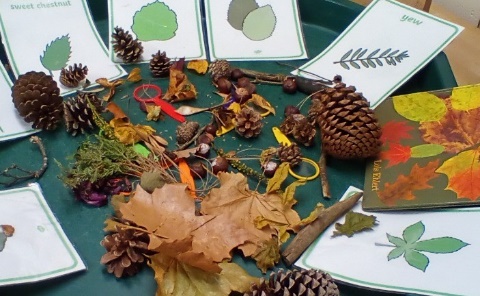 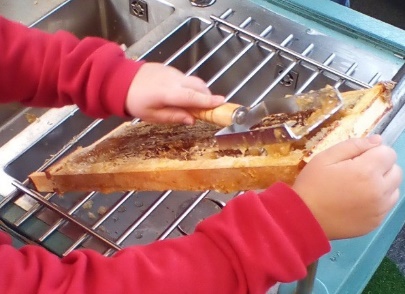 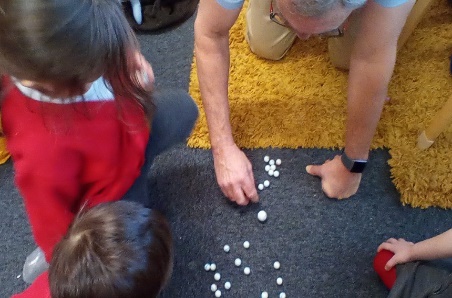 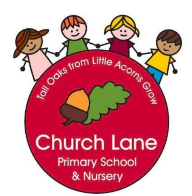 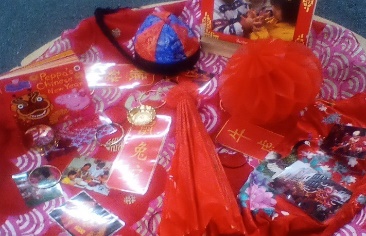       EYFS Curriculum: Understanding of the World                  What does this look like across EYFS? 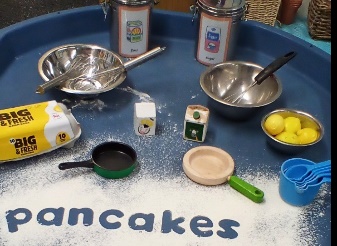 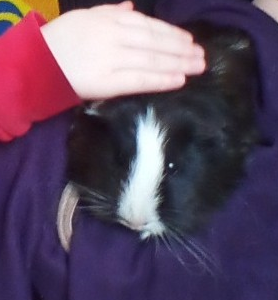 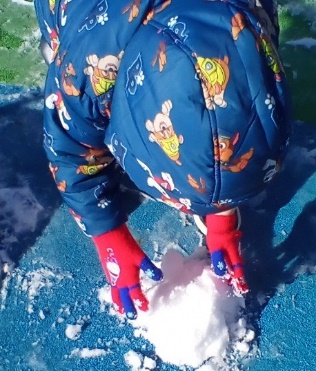 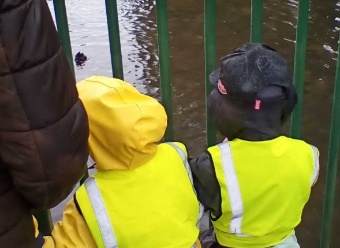 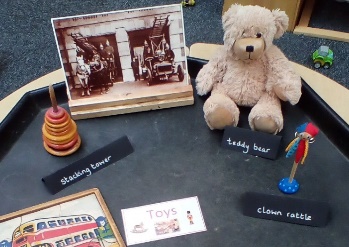 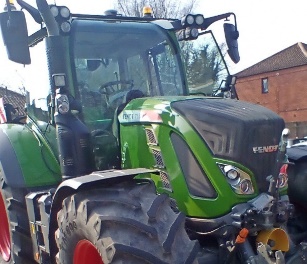 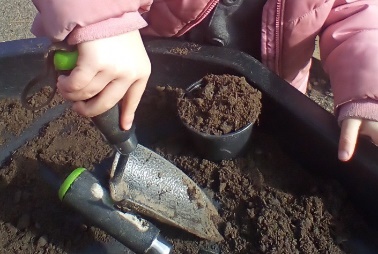 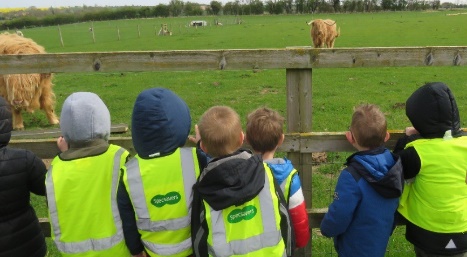 Progression of knowledge document  National Curriculum links: Geography      History    R.E      Science       ComputingProcedural knowledge documentPossible planned enhancementsNurseryEnd of year Goals (school readiness)ReceptionEnd of term check pointsAutumn 1Focus: Community workPast and Present Did I visit any of these places over the summer?Recognise places in Sleaford that  they might have visited over the summer and sequence events Begin to talk in the past tense and role model What do I look like?Use mirrors to begin to identify facial feature and body partsThe Natural WorldWhat can I see and hear in Sleaford?Find and recognise  local places in Sleaford and landmarks- train station, The Hub, Library, Mill, allotmentsVisit Tesco, local shop and market to compare similarities and differences Know how to buy ingredients from the market to cook or bakeExperience visiting a café in Sleaford and learn how to place an orderDiscover a Polish shop and listen to different language usedPeople, Culture and CommunitiesWho is in my family? Who is special to me at home?Learn names of different family membersFind out who is in my familyTalk about things that they do with Mum/Dad that are special to themWhat can I see and hear in Sleaford?Meet members from a  Mosque and Church and begin to talk about different religionObserve seasonal changesMeet important members of our community Identify some adaptions in Sleaford that support disabilities  e.g. guide dog, BrailleObserve different technology in a convenient shop compared to TescoFocus: Our world                                                                                                                                                      Past and PresentWhat did I do over the summer?Recognise that when I am talking about the summer holidays/Nursery experiences it is in the past  Talk about experiences using photos on Tapestry to support discussionUse language and photos to sequence eventsHow have I changed from being a baby to now?Learn how we change from a baby to a childRecognise some of the similarities and differences from when they were a baby compared to a childTalk about own features e.g. colour of hair/eyesThe Natural WorldWhere did I go over the summer?Learn how to find where we live on a mapDiscover Google EarthPlace other towns/cities/countries on the mapLocate school on the Sleaford map and other points of interest e.g. park, supermarkets Where do I live?Use Google Earth to navigate around different streets Learn our address and why it is important to know it- emergency services, posting lettersPurple Mash: Explore Simple City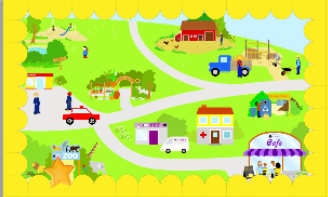 People, Culture and CommunitiesWhich people are special to me? Who do I look up to?Recall family member namesTalk about people who are special to them including themselves, friends, people in community and people associated to religious originsWhat special jobs do some people do?Meet important people members of our societyFind out who can help us when we need help and whyLearn the roles of a police officers, nurses and firefightersLearn the emergency services numberPurple Mash: Mashcams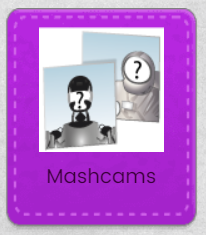 Who is Jesus and why is he special?Learn that Jesus is seen as the role model for people who follow the Christian religionDiscover a story of Jesus performing a miracle and talk about what he did that was specialCan I talk about my immediate family and member of my community?Can I talk about some places that are special to me and members of my community?Am I beginning to understand the past and talk freely about past events?Am I aware how I have changed since being a baby?Can I talk about my summer?Can I talk about some of the important people in my community?Autumn 2Focus: CelebrationsPast and PresentHow do I celebrate Christmas?Discover out how their friends prepare and celebrate ChristmasLearn about special foods and special places that I might visit  or visited in the pastThe Natural WorldWhat do I notice in autumn?What is different in autumn- environmental changesWhat am I wearing to Nursery nowWhat can I find on the floor in autumn What can I see, feel, smell and hearPeople, Culture and CommunitiesWhat is Diwali?Provide information about Diwali festivalIdentify different cooking styles and methodsWhat do I notice at Christmas time?Learn some Christmas carols and perform to a Residential homeRe-visit Sleaford and notice seasonal changes- Christmas lights, decorationsFocus: Autumn changesPast and PresentWhich special people have there been in the past?Perform our own Christmas NativityLearn about Mary, Joseph and Jesus and why these religious figures are specialThe Natural WorldWhat are some of the key changes in autumn?Identify and notice what they can see outsideLearn about why leaves fall from trees and identify some common leavesWhat do we need to wear in autumnLearn about different materials used for warm clothingUse senses to describe what we can feel, smell, hear and seePurple Mash: Autumn paint project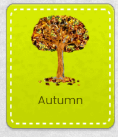 How do animals prepare for winter?Identify which animals prepare to hibernateLearn what squirrels, hedgehogs and birds do to prepareFind out why some animals hibernateLearn what hibernation isPurple Mash: Hedgehog paint project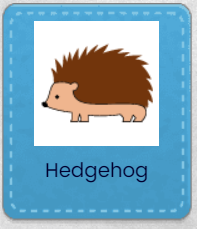 People, Culture and Communities Why is Diwali special?Recap what Diwali is and recall previous knowledge Identify the special role of Diwali within HinduismDiscuss some similarities and differences with familiar celebrationsWhat is the Christmas Story?Learn about the importance of Christmas in the Christian calendarDiscuss our own family traditions and favourite storiesUnderstand that some stories have particular importance to people of faith (the Bible is important for Jews and Christians)Purple mash: Christmas jumper paint project 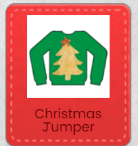 Can I talk about what I can hear, see and feel outside?Can I make observations of the effect of changing seasons?Can I talk about the difference between summer and autumn?Can I name some of the important religious figures in the Nativity story?Do I understand how some animals prepare for winter?Do I recognise that people have different beliefs and celebrate special events in different ways?Spring 1Focus: Intergenerational Past and PresentWhat did I do over Christmas?Use Tapestry to recall Christmas eventsRole model using past tense when sharing experiences What is special about my grandparents/great-grandparents?Identify immediate and some extended family membersExplore special times with grandparents/great-grand parentsFind out if any grandparents have skills e.g. carpentry, knitting, cookeryLearn some new skills from grandparents/great-grandparentsThe Natural WorldWhat do I notice in winter?Explore what is different in autumn- environmental changesIdentify what I am wearing in NurseryGo for a walk around Sleaford- What can I see? What can I feel?People, Culture and CommunitiesWhat is Chinese New Year?Identify the animal that is linked with the year of their birthDiscover the story of the Chinese New Year (CBeebies animation) Talk about how does it feel when you win in a race or come last in a race?Take part in Chinese New Year style celebrationsFocus: Winter and cold placesPast and PresentHow was my Christmas different or similar to my friends?Use Tapestry to recall Christmas eventsDiscuss similarities and differences Use past tenseHow do my toys look different from my grandparent’s toys?Explore toys from the pastLearn about what materials toys were primarily made of and whyDiscuss similarities and differencesPurple Mash: Old Toys pairs game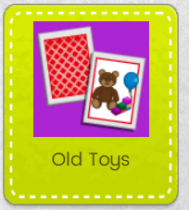 The Natural WorldWhat are some of the key changes in winter?Use photos of garden from the different seasons and compareDiscuss why we need to wear different clothes compared to the summerTalk about animals in winterUses senses to describe what we can see, hear, feel and seeLearn about the change in state- ice melting and water freezingDiscover how we can speed up ice meltingPurple Mash: Paint Projects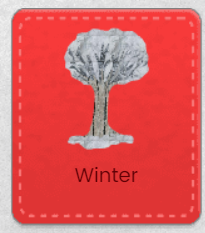 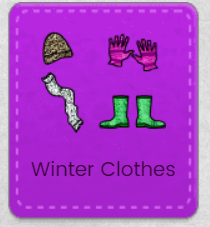 Is Sleaford as cold as other places in the world?Locate Antarctica and Arctic on a 2D map and on a 3D globe.Use Google Earth to locate as wellDiscuss how we would travel thereLearn facts about Penguins and Polar BearsCompare similarities and differences with life in Sleaford to life in the Arctic and Antarctica People, Culture and CommunitiesWho helps look after our roads in the winter to keep us safe?Discover the role of people who help us keep the roads and paths safe in winterWhy is Chinese New Year important in the Chinese calendar?Discover the story of the Chinese New YearRe- tell the story, remembering the main eventsDiscover how families celebrate Chinese New YearPurple Mash: Chinese Lion Paint project 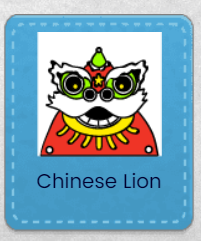 Have I developed my knowledge and understanding of how people celebrate special events in different ways?Do I compare toys from the present and the past?Do I continue to develop my understanding of the changing season?Can I draw information from a simple map?Do I recognise some similarities and differences between life in this country and life in another country?Spring 2Focus : Planting Past and PresentWhat did I do over Half-term?Talk about what I did over half term using photos on Tapestry What is a tractor used for and who uses them?Discover inside and outside of a tractorMeet a Farmer and begin to ask questions about his/her role.The Natural WorldWhat can I see? What do I dislike/like about spring?Using photos talk about spring.Identify some key features of springGo for a walk and discover any signs of springUse cameras to take photos.Learn that spring is a season that is all about new life and growthDiscover signs of spring through books, walks and garden observationsIntroduce life cyclesWhat do I need to grow a plant from seed?Discover the tools/resources needed to grow a plantPlant fast growing plants e.g. cress and compare to s slower growing plant e.g. sunflowerLearn about decay over timeTalk about the daily/weekly changesPeople, Culture and CommunitiesWhat happens at Easter?Identify some symbols of Easter e.g. Easter egg, Jesus, church, lamb, bunnyFind out what each other likes about Easter and why Easter is specialDiscover how each other celebrate Easter using parents to support through TapestryFocus: Farming and foodPast and PresentHow was farming transport different in the past?Learn how farming equipment helps farmers sow the seeds and harvest the cropsDiscover old and new tractorsLearn about the Horse and Cart Embed that the past has already happenedRecap Harvest learning The Natural WorldWhere are farms found?Locate Sleaford on Google Earth./mapLocate a local farm and talk to the Farmer via video linkCompare Sleaford area with a contrasting environment e.g. Farming in AfricaPurple Mash: Simple City Farm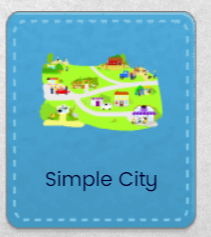 What are baby animals called?Discover farm animals and offspring namesSort out farm animals and wild animals Learn what animals are born in springPurple Mash: Baby animals matching game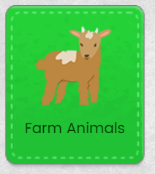 Where does my food come from?Sort out fruit and vegetablesLearn about how farm animals provide us with essential food e.g. milk, dairy products, eggs, meatWhat are the signs of spring? How has our garden changed?Uses senses to describe the changes that indicates spring including nature and wildlifeTake photos of changes they can seeIdentify some common plants and flowers now in garden/local areaWhat does a seed need to germinate?Plant a variety of seeds and compare sizes Recap what a seed need to germinate and how and what plant seeds to grow strong and healthy People, Culture and CommunitiesWhat is the role of a Farmer?Learn that a Farmer can be male or femaleDiscover Farmers from around the worldLearn why Farmers are important people of different communitiesWhat is Easter?Identify and sort Easter symbols and non- Easter symbolsDiscuss: What do you already know about Easter? What makes Easter special? Who is Easter special to?Discover each others own experiences of EasterWhy is Easter so important to Christians?Listen to the Easter storyDescribe how the story makes us feelRefer back to the symbols of Easter and relate them back to the story.Understand that hot cross buns represent Jesus’ death and chocolate eggs represent him coming back to life againPurple Mash: Design an Easter egg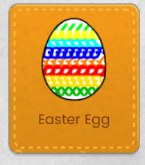 Have I developed my knowledge and understanding on how things have changed from the past to present?Have I developed my knowledge and understanding on how to draw information from a simple map?Can I name some names of common offspring?Can I talk about where my food comes from?Do I continue to develop my understanding of the changing season?Can I talk about what a plant needs to grow?Have I developed my knowledge and understanding on how people have different beliefs and celebrate special events in different ways?Summer 1Focus: Recycling /Reusing Past and PresentWhat do I notice about the objects from the past?Discover every day collections from the past e.g. cameras and old telephones/mobilesTalk about the past making links with their personal experiences and knowledge Make connections with old photographs and cameras from the pastDescribe how the cameras/phones work and the different partsIntroduce language linked to how old the camera/phone is relating it to the ages of people they are familiar withThe Natural WorldWhat minibeasts can we find in the garden and how can we create look after them?Identify some common minibeastsExplore why they are found in certain habitatsLearn how to make a minibeast hotelSort out appropriate materials to re-useDiscover different materials and learn new vocabulary to name to the materialsWhat is the Lifecycle of a Butterfly?Discover the lifecycle of a butterfly first- hand Learn how to keep them alivePeople, Culture and CommunitiesWhat can we re-use to support local community?Explore clothing banks/bottle banks in the community Explore a charity shop and the importance of themTalk about different bin colours that they might have at home and the purposeDiscover clothing from different culturesFocus: Minibeasts and habitatsPast and PresentWhat is the role of a Beekeeper?Learn why Beekeepers are important members of our societyDiscover the role of a BeekeeperHow are our gardening tools different to those from the past?Discover gardening tools from the past using Mrs Smiths Loans boxPurple Mash: Simple City- Garden Centre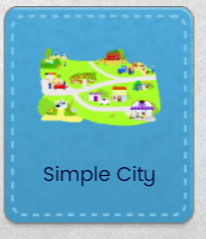 The Natural WorldWhat is an insect?Identify a variety of minibeasts found in the garden and record findingsDiscover what an insect is and identify some in the gardenLearn facts about different insects e.g. beetles, butterflies and beesPurple Mash: Grouping Minibeasts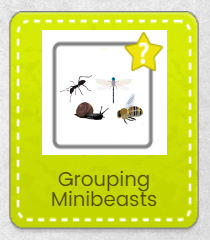 Why do we need to look after bees?Learn facts about beesFind out why Bees are important Discover how to encourage Bees into gardens at homeLearn how honey is made and use senses to taste, smell and feelDo butterflies lay eggs?Learn facts about caterpillars and butterfliesDiscover/recap the lifecycle of a butterfly first- hand Describe each stage of the life cycle and the changes that occurPeople, Culture and CommunitiesWhat is Ramadan? What is Eid al- Fitr?Learn how some of our Muslim families take part in Ramadan and celebrate EidLearn that Ramadan is the most important month in the Islamic calendar What is the moral of the story? Why are books important?Discover the story of ‘The Boy who cried wolf’ Learn what a ‘moral’ and ‘fable’ is.Describe the feelings of the villagers and the boyDiscover the story of ‘The Tortoise and the Hare.’Describe the feelings of the tortoise/hare at the beginning and the end of the raceLearn that all books are important sources of information and should be handled with care and respect Have I developed my knowledge and understanding on how things have changed from the past to present?Can I describe lifecycles and understand the key features?Do I continue to develop my understanding of the changing season?Do I understand why books are important?Have I developed my knowledge and understanding on how people have different beliefs and celebrate special events in different ways?Do I understand why it is important to look after living things?Summer 2Focus: New adventurePast and Present:How have I changed since starting Nursery? (For children who are moving to Reception)Explore pictures  on Tapestry and discuss how they have changed from when they first started What am I looking forward to doing next?Talk about any summer holiday plans- ask parents tooExplore places they could visitPrepare children for journey to Reception The Natural WorldWhat is a shadow?Explore making shadows outside and talk about how shadows occurWhat objects sink? What objects float?Explore sinking and floating Visit River Slea and explore sinking and floatingPeople, Culture and Communities Who is my new teacher going to be? (For children starting school)Talk about new teacher and schools and begin to establish new relationshipsTo talk about what they see using a wide range of vocabularyTo understand some of their own history and their family’s history To show interest in people who are important in our community To understand how to look after living things including plans and wildlifeTo talk about what they noticeTo understand that there are different countries in the worldTo respect other people including similarities and differencesFocus: ExplorePast and PresentWhat are the different modes of transport?Learn that the different modes are air, water and land transportLearn which mode of transport will be more suited for travelling to different places around the worldPurple Mash: Matching transport to destination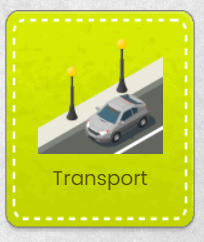 How has transport changed over the years?Learn how buses and aircraft have changed over the yearsDiscover photos from the past relating to different transport Who was Emilia Earhart?Explore Emilia Earhart and why she is famousLearn that women and men can fly aircraftsLook at photos of her aircraft- How do we know it is an old photo?The Natural WorldWhat is a map?Learn what a map is Follow a simple map to find treasure around the schoolFollow a simple map to find a place in SleafordLearn how to draw a variety of maps, identifying some simple features Purple Mash: Create an Island Map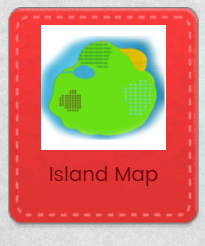 Where is London?Learn about some of the famous landmarks in LondonLearn that London is the Capital City of EnglandDiscover that the Queen used to live in Buckingham Palace Use Google Earth to explore London Purple Mash: London Bus paint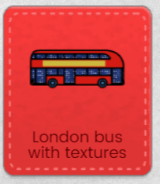 Can shadows only be seen outside?Explore making shadows inside and outside using different light sourcesRe-cap what a shadow is and how they are madeIs it only large items that sink?Investigate large/small items made from different itemsSort into groupsDiscuss materials and propertiesPeople, Culture and Communities What makes houses special?Discover different styles of houses from around the worldUnderstand how our houses are all different and uniqueWhat makes a place special to me and others?Describe special places that they might visit with family and why is it specialDiscover iconic places from around the world Learn why these places are special and who would visitUnderstand that we all have different special placesWho is a Church special to?Talk about who the Church is special toLocate Churches in SleafordDiscover what parts are special in the Church and whyWho is a Mosque special to?Talk about who a Mosque is special toLocate Sleaford MosqueDiscover what parts are special in a Mosque and whyLearn about the rules that Muslims have to follow when going into a Mosque- link it back to school rulesPast and Present ELG Children at the expected level of development will: -Talk about the lives of the people around them and their roles in society-Know some similarities and differences between things in the past and now, drawing on their experiences and what has been read in class -Understand the past through settings, characters and event encountered in books read in class and storytellingPeople Culture and Communities ELG Children at the expected level of development will: -Describe their immediate environment using knowledge from observation, discussion, stories, non-fiction texts, and maps-Know some similarities and differences between different religious and cultural communities in this country, drawing on their experiences and what has been read in class-Explain some similarities and differences between life in this country and life in other countries, drawing on knowledge from stories, non-fiction texts and – when appropriate – mapsThe Natural World ELG Children at the expected level of development will: -Explore the natural world around them, making observations and drawing pictures of animals and plants-Know some similarities and differences between the natural world around them and contrasting environments, drawing on their experiences and what has been read in class-Understand some important processes and changes in the natural world around them, including the seasons and changing states of matterNurseryReceptionPast and PresentBegin to use the past tense to explain events that have happened in the pastBegin to understand events from the past that are relatable to meRecount events that have happened during my lifetimeUse the past tense to explain events that happened in the pastUse pictures and stories to ask questions about the pastPeople, Culture and Communities Begin to notice differences and similarities. Ask family members about their job roles.Why am I unique?The Natural World What do we want to know?What do we see?Where do I live?Where can I go on holiday?Begin to use a map to identify different placesWhat do we want to know?What do we notice?Locate England on the map/globe and other countries that we are learning about or from the books we have readUnderstand what a map isUse a simple map to travel from A to BBegin to draw own maps inspired by stories e.g. Treasure maps, maps to show a journeyWhat does a plant need to grow?Nursery: Autumn 1Continuous Provision Memorable experiencesKey Vocabulary Books/Poems to explorePhotos of different familiesMap of SleafordMarket/café role play Fruit and Vegetables to chop- sensory trayChop vegetables and cook soupDrawing/Painting of people who are special to themHarvest related activities Visit Mosque and ChurchVisit Fire StationMeet emergency service workersWalk around Sleaford and visit:Art Hub, Mill, variety of shopsOrder and eat in a caféBake and cook using ingredients brought from marketVisit local foodbank and donate foodInvite family member in for a stay and play session MosqueChurchLocal landmark vocab e.g. supermarket, café Food bankFruitVegetablesFamily member names We’re Going on a Bear HuntGoldilocks and the Three BearsBooks related to familiesThe Runaway TractorPumpkin SoupFarmer DuckMy Granny went to the MarketPoetry Basket- Falling applesReception: Autumn 1 Continuous Provision Memorable experiencesKey Vocabulary Books/Poems to exploreSelf-portraitsEmergency services dressing up clothesMaps of Sleaford and places of interestSmall world figures-people who help us and multi-cultural figuresGlobeBuilding emergency service vehiclesFamilies from different cultures to be invited in and talk about family dynamicsPhotos of own familiesMrs Smith’s Loan boxWalk around SleafordVisits from Emergency ServicesLong agoPastSpecialPresentRememberFamilyMapEmergency servicesRecentWhen you were a baby…CourageousKindRole modelSpecial timesJesusThe Colour MonsterThe Colour Monster goes to schoolOwl BabiesBig Hair Don’t CareHappy in our skinAll about familiesPete the Cat Rocking in my New School ShoesBible story- Story of Jesus healing the paralysed manBible story- Story of Jesus healing the blind Bartimaeus (Mark 10: 46-52)Real Superheroes Life savers Poetry Basket-shoesNursery: Autumn 2Continuous Provision Memorable experiencesKey Vocabulary Books/Poems to exploreChristmas decorationsChristmas related activitiesDiwali related activitiesAutumn sensory trays- natural objectsWoodland animalsRe-visit residential home in Sleaford and sing some Christmas CarolsInvite parents in for Christmas craftsWalk around Sleaford to explore seasonal change e.g. Christmas, autumn changesLincoln Fun Bus FallenColoursSeasonChangeChristmasCelebrateSensesLittle Owl and the StarDream SnowThe GruffaloRoom on the BroomFirst facts: Seasons Peppa Pig: Diwali Poetry Basket- Breezy weather Reception: Autumn 2Continuous Provision Memorable experiencesKey Vocabulary Book/Poems to exploreWoodland creaturesNatural resources-pine cones, conkersAutumn clothesChristmas and Diwali artefactsLeaf identifications chartsAutumn walk- collection bagsChristmas NativityBoston PantomimeVisitor from Hedgehog nurseNow>Press>Play- Christmas Story Diwali celebration dayChurch visitBring in own special books- why are they important to us?HibernateDayNightSeasonsAutumnFamily tradition Special timesDiwali SensesWide awake HedgehogThe Squirrels Busy YearLittle Red Riding HoodSeasonsThe Wind BlewThe Leaf ManLet’s celebrate: Festival poems from around the worldThe Christmas StoryPoetry Basket- Leaves are fallingNursery: Spring 1Continuous Provision Memorable experiencesKey Vocabulary Books/poems to exploreCooking Chinese food e.g. stir fryAdd Chinese New Year cooking equipment to home cornerPictures of Grandparents boardInviting Grandparents into school and learning some new skillsCooking Chinese foodTasting Chinese foodCelebrateWinterLanguage linked to sensesGreat-grandparentsGrandparentsChinse New YearBooks about GrandparentsPeppa Pig and Chinese New YearShark in the Park on a Windy DayStickmanPoetry Basket- I can build a SnowmanReception: Spring 1Continuous Provision Memorable experiencesKey Vocabulary Books/poems to exploreChristmas photo boardOld and new toys Ice experimentsPolar Bears and Penguins Chinse New Year enhancements Now>Press>Play: weatherOld toys artefactsSleaford museum visit Chinese New Year celebration dayCelebrateOldNewNot so oldModernMaterialsChinese New Year Special Occasion One Day On our Blue Planet: In AntarcticaAnimals in WinterStick ManSecrets of Winter: Emperors EggLost in the Toy MuseumKippers toy boxPoetry Basket- Lets put on our mittensNursery: Spring 2Continuous Provision Memorable experiencesKey Vocabulary Books/poems to exploreSpring sensory traysMagnifying glassesPlanting equipmentRecipe books in home cornerEaster craftsEaster crafts with parentsLocal spring walksBakingTractor visitThe Gingerbread man Now>Press>Play SpringLife cycleEasterRecipe CardsSeedFarmerJack and the BeanstalkSuperwormJaspers BeanstalkWake up, Its Spring!Spencer knows SpringLittle Bears SpringThe very hungry Caterpillar Farmer duckWe’re going on an Egg huntPoetry Basket-Mrs BluebirdReception: Spring 2Continuous Provision Memorable experiencesKey Vocabulary Books/poems to exploreLife cycle puzzlesFarm animalsPlanting resourcesGermination modelsRecipe booksPlay doughEaster craftsTesco Farm to ForkFarm Kitchen workshopsTractor visits/Farmer visits On the Farm- Now>Press>PlayBread makingPlanting/chitting potatoesVideo link with a local farmerVisit Farmers market Monthly Library visitsSunflower competition Easter service at Church  ChittingGerminateEasterJesusOffspringLife CycleSpringSenses vocabdeathChickens are not the only onesLittle Red HenHanda’s SurpriseOliver’s VegetablesWhat the Ladybird HeardTractors-non fiction bookMrs Wishy Washy’s FarmThe Easter StoryLola plants a gardenPoetry Basket- A Little SeedNursery: Summer 1Continuous Provision Memorable experiencesKey Vocabulary Books/poems to exploreMaterials for children to sortButterfly large floor puzzleMagnifying glasses/bug potsMinibeast investigation trays Set up a recycling centre in classVisit clothing banks/charity shopButterfly houseMake a minibeast hotelVisit from NKDC to talk about recycling ReuseRecycleRecyclingLifecycle and vocab linked to each stageHabitatPast language What the Ladybird HeardThe Very Hungry CaterpillarTwist and Hop to the Minibeast BopPeepoPoetry Basket: Sliced BreadReception: Summer 1Continuous Provision Memorable experiencesKey Vocabulary Books/poems to exploreLifecycle puzzlesButterfly houseMagnifying glassesFlower and plant identification sheetsMinibeast record sheetsArt resources outsideIslam resources Now>Press>Play Jack and the Beanstalk                                          Minibeasts Visit to Art Hub- galleryButterfly houseMrs Smiths Cottage loans box- gardening toolsBee keeper visitorMonthly Library Visit Bee café MoralFableLifecycleInsectBeekeeperChrysalisEggPollenNectarRamadan
Eid al-FitrHabitatOldNewNot so oldModernMaterialsTADYucky wormsThe Bee BookA Butterfly is PatientCamille and the SunflowersJack and the BeanstalkLife Cycles: seed to a sunflowerThe Very Hungry CaterpillarSuperwormTell me more about RamadanThe Boy who cried wolfPoetry Basket: I Have a Little FrogNursery: Summer 2Continuous Provision Memorable experiencesKey Vocabulary Books/poems to exploreSinking and floating Shadows Transition sessionsSinking and Floating at River SleaArt Hub visits ShadowLight darkSink/floatJourney We’re going on a Lion HuntThree Billy Goats GruffI am absolutely too small for starting schoolThe Tiger Who Came to TeaPoetry Basket: Own choice (choose one to sing at Graduation)Reception: Summer 2Continuous Provision Memorable experiencesKey Vocabulary Books/poems to exploreCreating shadowsLetter writing templatesLondon landmarksChristianity and Islamic resourcesUnder the Sea resourcesDifferent mapsMap making resources Maps/GlobesTorches/dark tents Sinking/Floating opportunities  Summer tripTransitions into Year 1Now>Press>Play TransportNow>Press>Play SeasideVisit churchVisit MosqueLibrary Make paper aeroplanesDouble Decker bus visit/rideOceanSeaLandTransportMapDirectionLandmark Human FeatureNatural Featurespecialsinking/floating shadowsOne Day on our Blue Planet: Oceans/SavannahGreta ThunbergOh the Places you will goRosie’s hatThe Naughty BusSomebody Swallowed StanleyAmelia EarhartThe Night Pirates Paddington at the PalaceThe queen’s HatKatie in LondonPoetry Basket: Under a Stone